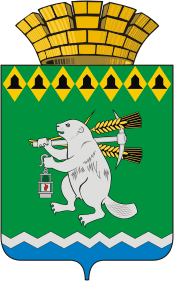 Дума Артемовского городского округаVI созыв48 заседаниеРЕШЕНИЕот  28 марта 2019  года                                                                                № 511О внесении изменений в решение Думы Артемовского городского округа от 27.12.2007 № 268 «О принятии Положения о видах поощрений муниципальных служащих Артемовского городского округа и порядке их применения»В целях приведения муниципального правового акта в соответствие                      с законодательством Российской Федерации и Свердловской области,                              в соответствии со статьей 26 Федерального закона от 02 марта 2007 года № 25-ФЗ «О муниципальной службе в Российской Федерации», Федеральным законом                   от 6 октября 2003 года № 131-ФЗ «Об общих принципах организации местного самоуправления в Российской Федерации», статьей 12 Закона Свердловской области от 29 октября 2007 года № 136-ОЗ «Об особенностях муниципальной службы на территории Свердловской области», руководствуясь статьей 23,  пунктом 2 статьи 44 Устава Артемовского городского округа, Дума Артемовского городского округа РЕШИЛА: 1. Внести изменения в решение Думы Артемовского городского округа от 27.12.2007 № 268 «О принятии Положения о видах поощрений муниципальных служащих Артемовского городского округа и порядке их применения» с изменениями, внесенными решением Думы Артемовского городского округа от 31.08.2012 № 134 (далее - Решение):1) наименование Решения изложить в следующей редакции:«О принятии Положения о видах поощрений муниципальных служащих, замещающих должности муниципальной службы в органах местного самоуправления Артемовского городского округа»;2) пункт 1 Решения изложить в следующей редакции: «1. Принять Положение о видах поощрений муниципальных служащих, замещающих должности муниципальной службы в органах местного самоуправления Артемовского городского округа (Приложение).»;3) наименование Положения о видах поощрений муниципальных служащих Артемовского городского округа и порядке их применения, принятое Решением (далее - Положение),  изложить в следующей редакции:«Положение о видах поощрений муниципальных служащих, замещающих должности муниципальной службы в органах местного самоуправления Артемовского городского округа»;4) пункт 1.2 Положения изложить в следующей редакции:«1.2. Положение определяет виды поощрений муниципальных служащих, замещающих должности муниципальной службы в органах местного самоуправления Артемовского городского округа (далее – муниципальные служащие).»;5) подпункты 5, 9 пункта 2.1 Положения признать утратившими силу;6) подпункт 7 пункта 2.1 Положения изложить в следующей редакции:«7) досрочное присвоение очередного классного чина муниципальных служащих;»;7) подпункт 3 пункта 3.3 Положения изложить в следующей редакции:«3) в связи с юбилейными датами (50 лет со дня рождения и далее каждые 5 лет);»;8) пункт 3.5.1 Положения признать утратившим силу;9) пункт 3.6 Положения признать утратившим силу;10) пункт 3.6.1 Положения изложить в следующей редакции:«3.6.1. Досрочное присвоение очередного классного чина муниципальных служащих может осуществляться до истечения срока, установленного Законом Свердловской области от 29 октября 2007 года № 136-ОЗ «Об особенностях муниципальной службы на территории Свердловской области», но не ранее чем через шесть месяцев пребывания муниципального служащего в замещаемой должности муниципальной службы и не выше классного чина муниципальных служащих, соответствующего этой должности муниципальной службы в пределах группы должностей муниципальной службы, к которой относится замещаемая муниципальным служащим должность муниципальной службы.»;11) в пункте 3.9 Положения слова «кадровыми службами» заменить словами «специалистом, ответственным за ведение кадрового делопроизводства в соответствующем органе местного самоуправления».2. Настоящее решение опубликовать в газете «Артемовский рабочий» и разместить на официальном сайте Думы Артемовского городского округа в информационно-телекоммуникационной сети «Интернет».3. Контроль исполнения настоящего решения возложить на постоянную комиссию по вопросам местного самоуправления, нормотворчеству и регламенту (Угланов М.А.).Председатель Думы Артемовского городского  округаГлава Артемовского городского   округа  К.М. ТрофимовА.В. Самочернов